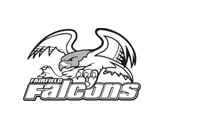 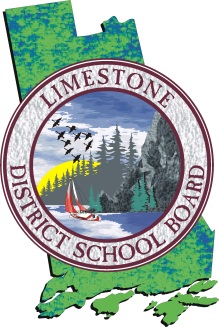 SCHOOL GOALS 2019-2020STRATEGIESSCHOOL CLIMATE:  Fairfield ES will promote a welcoming, positive, safe, inclusive learning and teaching environment to improve and maintain interest and motivation in learning K-8 where student voice and choice is valued.  Focus will be on advocacy where students have caring and trusted adults they can identify.MATHEMATICS:  Student achievement will improve in mathematics through a sustained and deliberate focus on key math concepts (for example, fluency) in the strand Number Sense & Numeration, especially in the categories of thinking and application.  Focus will be on perseverance through tasks while spiraling the Number Sense curriculum.READING:  Student achievement in reading will improve as students develop and use a wider variety of skills and strategies to construct meaning.  Focus will be on stamina and perseverance through tasks.WRITING:  Student achievement in writing will improve as students will be able to transfer ideas more effectively from oral discussions and graphic organizers, and use revision strategies, to complete written responses.  Regular use of technology such as Google Read & Write and focus will be on stamina and perseverance through tasks.